Regeneration, Culture and Environment Overview and Scrutiny CommitteeBRIEFING NOTE – No.02/19Date:	23 January 2019Briefing paper to:	All Members of the CouncilPurpose:Councillor McDonald requested a Briefing Note be provided, to all Members of the Council, clarifying the process for determining the schedule of carriageway resurfacing schemes and how Members can highlight problems in their Ward.BackgroundThe carriageway network in Medway covers 835km, composed of 220km of classified roads and 615km of unclassified roads, which are mainly residential.In order to maintain up to date condition data on the carriageway network, a number of surveys for impartial measures of road conditions are undertaken by the service each year. This data is used to develop our schedule of carriageway resurfacing schemes. Appendix 1 shows the level of roads, both current and previous years, which require maintenance split by classification of road type.Condition SurveysA number of survey methods are used and detailed below:-Surface Condition Assessment of the National Network of Roads (SCANNER)– This is a machine based survey carried out by an independent contractor on our A, B and C Classified road network. It is conducted using a specialised vehicle which scans the road surface with a laser over a two-year cycle.Sideway-force Coefficient Routine Investigation Machine (SCRIM) – This is a machine based survey carried out by an independent contractor using a specialised vehicle to measure how slippery a road is. This survey is carried out over a three-year cycle on pre-selected sites which are determined by Highway Engineers.Coarse Visual Inspections (CVI) – Carried out by an independent Survey Contractor from a vehicle or sometimes walked inspection on all our Unclassified Roads. CVI Surveys are carried out over a four-year cycle covering 25% of the Unclassified Network annually.All of this data is processed through the United Kingdom Pavement Management System (UKPMS), which is a national standard for management systems for the assessment of local road network conditions. It arranges the condition of roads using a traffic light system into Red/Amber/Green.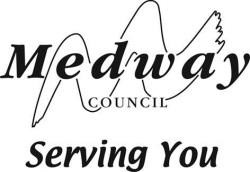 Selection of RoadsUsing the data from UKPMS which gives us our road condition survey score, our Planned Maintenance Team develop a forward programme of works and take into account other factors in order to prioritise schemes based on a numerical scoring system. These include:-Network HierarchyLevels of ServiceStakeholder inputSite visit priority scoreDue to the impartiality of the road condition survey score, it takes precedence over the above factors.By putting all of this data and information into our asset management system, this will give us a list of prioritised roads which should be considered for resurfacing.SummaryThe schedule of carriageway resurfacing schemes is based on a number of technical appraisals of the condition of the carriageway which determines those roads that are of the highest need of resurfacing and therefore score a “1” on the numerical rating.Roads scored “1” will be considered for resurfacing in future years. The timescale for that resurfacing will be dependent on the number of roads scored “1” at any particular time and the funding available each year for carriageway schemes.Members can highlight problems within their wards, via email to membercontact@medway.gov.uk. This email address is specifically for Member reports and is managed by the Customer Contact Team. They will log the issue thus ensuring it gets received by the relevant Officer for action.Lead Officer: Simon SwiftHead of Highways & Parking ServicesTel No: 01634 331146 Email: simon.swift@medway.gov.ukAppendix 1Data acquired from DfT webpages on Local Highway Authority Carriageway NI Reports. % of each classification of road requiring maintenance.Carriageway ClassificationCurrent Condition Levels (%)Previous Condition Levels (%)Previous Condition Levels (%)Previous Condition Levels (%)Previous Condition Levels (%)Previous Condition Levels (%)2017/182016/172015/162014/152013/142012/13A Class Road222234B Class Road5455510C Class Road4555510Unclassified Road201714181826